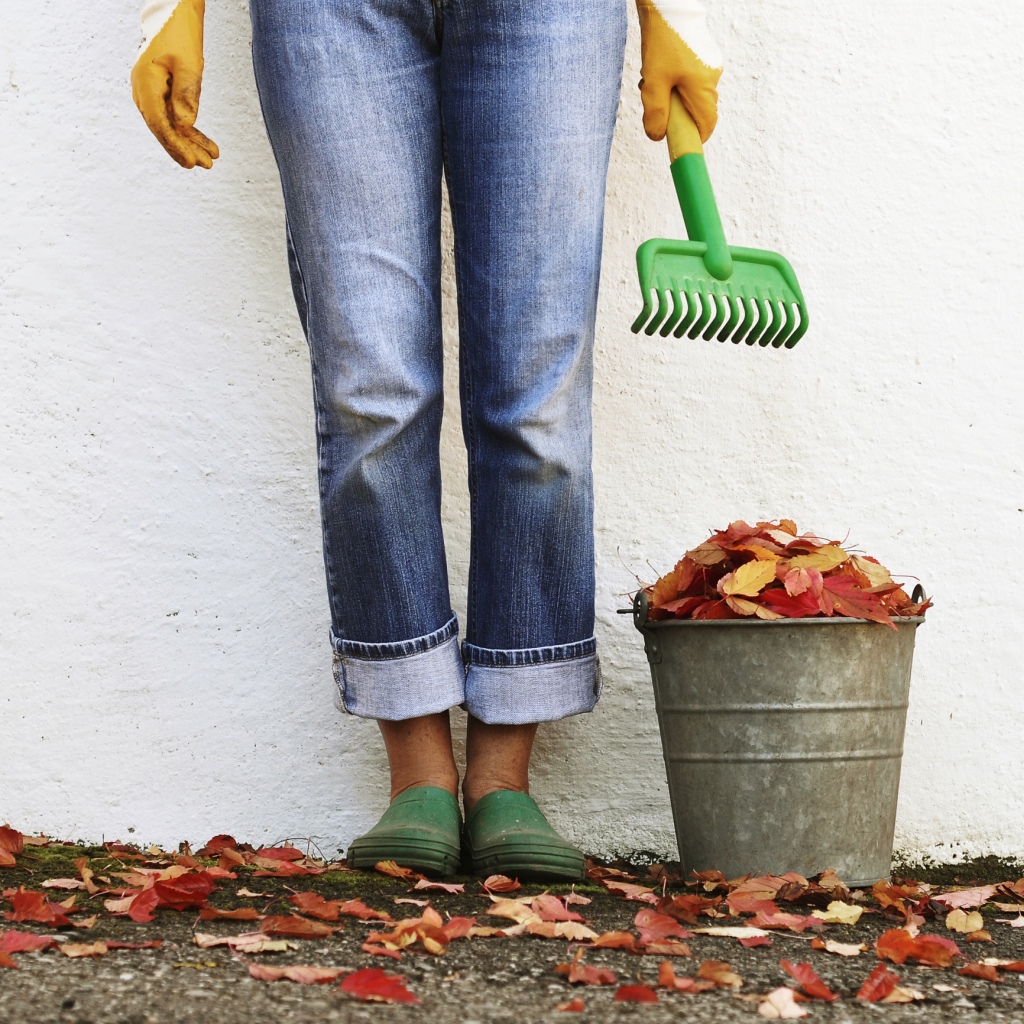 The PassingTimesWest Virginia State Assembly of the Association of Surgical Technologists Thank you to everyone who attended our Spring Workshop in Logan, WV! We will be offering six continuing education credits at our fall meeting in Morgantown, WV on September 21, 2019! Please look for more information on the venue and times included in this mailing. We will be electing candidates for President, Vice President, Treasurer, two Board of Director positions, six delegates, and six alternates for National Conference in Atlanta 2020! If you are interested, please contact or send us a consent to serve form found on the www.ast.org website. We look forward to seeing and connecting with you soon!